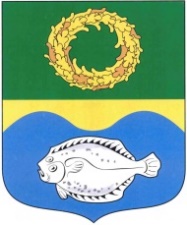 ОКРУЖНОЙ СОВЕТ ДЕПУТАТОВМУНИЦИПАЛЬНОГО ОБРАЗОВАНИЯ«ЗЕЛЕНОГРАДСКИЙ ГОРОДСКОЙ ОКРУГ» КАЛИНИНГРАДСКОЙ ОБЛАСТИ(первого созыва)РЕШЕНИЕот 23 июня 2020 года	                      № 391ЗеленоградскО назначении выборов депутатов окружного Совета депутатовмуниципального образования «Зеленоградский городской округ» Калининградской области В соответствии со статьей 10 Федерального закона от 12 июня ода          № 67-ФЗ «Об основных гарантиях избирательных прав и права на участие в референдуме граждан Российской Федерации», статьей 6 Закона Калининградской области от 18 марта  № 231 «О муниципальных выборах в Калининградской области», статьей 8 Устава муниципального образования «Зеленоградский городской округ» Калининградской области окружной Совет депутатов муниципального образования «Зеленоградский городской округ» Калининградской области РЕШИЛ:Назначить выборы депутатов окружного Совета депутатов муниципального образования «Зеленоградский городской округ» Калининградской области на 13 сентября 2020 года. Направить решение в Зеленоградскую территориальную избирательную комиссию.Опубликовать решение в газете «Волна» не позднее чем через пять дней со дня его принятия и разместить на официальном сайте органов местного самоуправления Зеленоградского городского округа.Решение вступает в силу со дня его официального опубликования.Глава Зеленоградского городского округа                                                    С.В. Кулаков